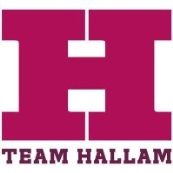 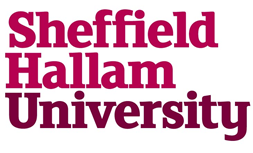 Team Hallam Code of ConductCode of ConductThis code is designed to ensure that all sports participants, teams and clubs within Team Hallam programs at Sheffield Hallam University have clearly defined standards of behaviour that are fully embraced and understood by all members. The code sets out the expected levels of behaviour from any individual participating in any activity or event in person or on-line including but not limited to; sports fixtures, social events, social sport, sport leagues, travelling to and from an activity, trips, varsity and online communication under, and including any association name of Sheffield Hallam University. The clauses are not exhaustive and other acts deemed by the University to be unacceptable may be treated in the same way as a breach of this codeThis code will apply in addition to the standard disciplinary policies determined by Sheffield Hallam University https://www.shu.ac.uk/Study-here/Terms-and-Conditions-and-Student-RegulationsSheffield Hallam University will investigate any alleged breach of the code and may take disciplinary action against an individual or group in any case found to be proven.What are the aims of the Code of Conduct?To protect members To protect others potentially affect by member’s actions. Ensure the highest possible standards of fairness, honesty, competition and behaviour. Consider the wellbeing and safety of participants and reduce the risk of harm, injury, harassment and nuisance to members and the community in general. Create inclusive and vibrant student groups, and promote the positive aspects of participating in sport. When does the code apply?The code applies at any time when clubs or individuals are representing Sheffield Hallam University or participating in Sheffield Hallam University sport programmes or events. This includes:All members of a Student Group. All persons officially appointed to any team or individual competing in an event (including administrators, coaches, managers, medical practitioners and any other appointed staff or students).All persons involved in sport leagues and social sport sessions at the universitySpectators/supporters of a student group.Online communicationWhat level of Behaviour is expected? All sports participants and spectators are expected to adhere to the following levels of behaviour;General Respect the rights, dignity and values of othersDemonstrate fairness, consideration and integrity in all dealings with othersCreate a welcoming and friendly environment for potential new members and participants regardless of experience, background, ethnicity, gender etc.  Take responsibility for individual and collective actionsAvoid influencing others into inappropriate actionsShow awareness and understanding of how their actions may be perceived by othersMaintain appropriate standards of personal behaviour at all timesDuring Activity Conduct themselves in an appropriate manner during sessions, fixtures and competition Comply with all reasonable instructions issued by officials.Coaching staff should be treated with the same respect as any other member of staff.  Refrain from any form of verbal or physical intimidation or harassment of othersAbide by the rules and respect the decisions of officials. All playing appeals should be submitted through the formal process and individuals should be respectful of the final decision.Refrain from any behaviour that may bring the University into disrepute.Comply with the relevant National Governing Body of Sport Guidelines for their respective clubVarsityComply to the Varsity Oath embedding a culture of respect, fair play, sportsmanship and pride in the competitors and the spectators who participate in VarsityParticipants and spectators should ensure the event is carried out competitively, fairly and with respect for the opposition, the staff and the officials. The spectators should respect and value all competitors and to be grateful and considerate to the communities and facilities in which Varsity takes placeUphold the values and spirit of the varsity competitionAlcohol and DrugsConsume alcohol only at appropriate times and in approved areas, in line with relevant liquor licensing regulationsAvoid consuming excess alcohol at any event or social function organised under the umbrella of the UniversityAlcohol is not permitted to be taken on to or consumed on board provided transport, whether hire car, minibus or coach. The drivers will refuse to carry any individual not complying.  Do not use any illegal recreational drug whilst representing the University. The consumption of legal "highs" is also prohibited.Performance enhancing substances are prohibited as per the National Governing Body of the particular sport. UK Anti-Doping, the World Anti-Doping Agency and the University guidelines should be referred to regarding the use of such substances.Social MediaSports clubs may contribute to the University’s social media activities, through Twitter, Facebook and other social media. Accounts have to be clearly designated as belonging to and representing SHU however e.g. Sheffield Hallam University Women's Hockey club.Sports club members must be aware at all times that, whilst contributing to Sport clubs social media activities, they are ultimately representing the University.Appropriate use of club accounts is required along with appropriate use of personal accounts when representing the University or discussing Team Hallam related topics.  Individuals' should use the same safeguards as they would with any other form of communication in the public sphere.Ensure that the communication has a purpose and a benefit for the Sport Club and the University Obtain advice from a Team Hallam member of staff before embarking on a public campaign using social mediaConsult a club committee member or Team Hallam staff member to check the content before it is published.	Communications to avoid include; Inappropriate criticism or argument with fellow students or competitorsDefamatory comments about individuals, other Universities, groups or posting images and  / or links that are inappropriateBreaching confidentiality by revealing private information owned by the Club or University, or about an individualBreaching copyright by using images or content without permission or failing to give acknowledgement.Communicate anything that could be considered discriminatory, bullying or harassment toward any individual by making offensive or derogatory comments relating to sex, race, religion or other belief Further details can be found in the University's guidelines for the use of social mediaFinancial ArrangementsClub Committees should be aware of the financial responsibilities attached to the administration of University Sports Clubs and refer to the guidelines below;   Committee members should act solely in terms of the interest of the club and its members. They should not do so in order to gain financial or other material benefits for themselves or their friends. Committee members should not place themselves under any financial or other obligation to outside individuals or organisations that might seek to influence them in the performance of their official duties.In carrying out club arrangements, including committee appointments, awarding contracts, or recommending individuals for rewards and benefits, all decisions should be made solely on merit. Committee officials are accountable for their decisions and actions to the wider club and the University and must submit themselves to whatever scrutiny is appropriate to their post.Committee members should be as open as possible about all the decisions and actions that they take. They should give reasons for their decisions and restrict information only when the wider club interest clearly demands. Committee members have a duty to declare any private interests relating to their duties and to take steps to resolve any conflicts arising in a way that protects the wider club interest. The Committee should promote and support these principles by leadership and example.Club account signatories or those with on line access to accounts must be student members of the club. It is not permitted for non-students to have access to club funds.All club finances to go through the TeamHallam.org finance systemOverallUnderstand and respect the ramifications of breaches of the Code of ConductEach individual is solely responsible for his / her conduct when representing the club at all times.What behaviour is in breach of the code?Any of the following types of behaviour may be deemed to be in breach of the Code of Conduct;Consuming alcohol unless in an approved area, in line with relevant liquor licensing regulationsIndividual unduly intoxicated, or encouraging others to become intoxicated, at any official event or club social functionUsing or possessing any illegal or prohibited drug or administering or attempting to administer prohibited substances to another, or passing on such substances, constitutes a breach in the code.  All students must take full personal responsibility for any inappropriate substance in their body whether recreational or performance enhancing.Failing to comply with a reasonable direction of an event OfficialBreaching the relevant sport, event or competition rules, regulations and / or
policies as set out by the relevant National Governing BodyViolence, abusing, threatening or intimidating an event or competition official, coach,
manager or other squad official or any other participant or spectator, whether before,
during or after the event or competitionShowing unnecessary or obvious dissension, displeasure or disapproval
towards an event or competition official, his or her decision, or generally
after a decision of an official has been madeEncroachment of playing area by spectator or unauthorised person(s)Using discourteous or abusive language or gestures towards an official or any other
person present at the event or competition (including, without limitation, a
spectator, official, volunteer or participant)Behaviour which is likely to intimidate, offend, insult or humiliate another
person involved in the event on the basis of their sex, sexual orientation, disability, race, colour, age, religion, national or ethnic origin, gender reassignment according to the Equality Act 2010.The throwing of missiles, bottles or potentially harmful objects at, onto or adjacent to the playing area and/or its players. The printing or publishing of material that will bring the university, the club, team or an individual into disrepute.Vandalism, graffiti and fly-posting. Environment damage including littering and dumping of rubbish.Failure to comply with the University's social media guidelines  Failure to comply with the University's financial regulations. As clubs are under the regulation of the University, they are liable to similar procedures and processes.Individuals or groups conducting themselves in any manner, or engage in any activity, whether before, during or after an event or competition (including during training and
other activities), that would impair public confidence in the honest and orderly conduct of events and competitions or in the integrity and good character of the University, or university sport in general.Actions which adversely affects or reflects on or discredits the reputation of the Club or the UniversityHarassing and / or victimising others on the basis of their year of study / age, including organising and / or partaking in initiation ceremoniesActing in an unlawful mannerFurther breaches found in the Student code of conductThis list is not exhaustive and will be subject to regular review.Initiations Sheffield Hallam University, British Universities and Colleges Sport (BUCS) and UK universities believes the practice of initiations is a dangerous and degrading exercise which jeopardises the safety of members, the inclusivity of sport, participation and reflects negatively on the public image of students.Defined as any activity expected of someone joining a group that humiliates, degrades, abuses or endangers, regardless of the person’s willingness to participate (Hoover, N. & Pollard, N. Pg. 4 (1999, August 30). Initiation rites and athletics: A national survey of NCAA sports teams)Defined as any action or activity which does not contribute to the positive development of a person; which inflicts or intends to cause physical or mental harm or anxieties; which may demean, degrade or disgrace any person regardless of location, intent or consent of participants…any action or situation which intentionally or unintentionally endangers a student for admission into or affiliation with any student organization (http://thesportjournal.org/article/hazing-in-sports-the-effects-and-legal-ramificationsSocial activities such as welcome evenings, team meals, social nights, trips away and celebration events that welcome new members and a positive first impression of university life are encouraged. Initiation ceremonies involving intimidating, humiliating acts that can amount to bullying irrespective of their willingness to participate are not permitted. They do not encourage the welcoming and inclusive student groups that Sheffield Hallam university encourages. The following rules must be followed:All activities must be opt-in and have no bearing on the acceptance into the Student Group or team/squad selection etc. Peer pressure must not be exerted on individuals. Activities must not be humiliating, unlawful or degrading. Activities must not involve the forced consumption of any fluid/substance. Taking of alcohol to the activity/event must not be made a condition of attendance. If activities involve alcohol then non-alcoholic drinks must be made available. Activities must not bring the reputation of Sheffield Hallam University or the Student Group into question or disrepute. The organiser of the event and the Club Captains/Chairs of the group will be held responsible for any Initiation Ceremony that takes place and disciplinary action will be taken. All organisers are encouraged to speak to Team Hallam for guidance regarding welcome events.Sanctions for breaches to the Code of ConductAny breach of this Code of Conduct may result in one or more sanctions, which may include: Suspension of individual, team or club from activity or fixturesRemoval of individual, team or club from activity or fixtures Individual, team or club prohibited from attending the University Sports BallDecrease of club budget for subsequent year(s)Decrease of club programme activity for subsequent year(s)Individual / team unable to participate in subsequent year(s)Individual prohibited from applying to join University clubs, sports leagues or social sport sessionsRemoval from role on club committeeDisbandment of the club or teamIndefinite suspension of training facilities or coaching servicesSuspension of club accounts Training University disciplinary actionHow an allegation is raised Students and staff can raise a concern about the behaviour of a student, team or club via the following methods: Via Report and Support Via a member of the team